 1. Give someone a hug.			16. Say, “Thank you!” for Easter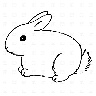 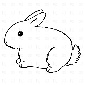 2. Play with someone outside.	                              17. Clean the yard.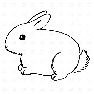 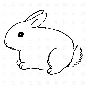  3. Say, “Thank you’.				18. Draw a picture for someone. 4. Give a compliment.				19. Clean your room.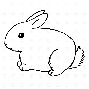 5. Pick up your toys				20. Help a family member.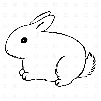 6. Ask someone to take a walk with you.		 21. Say, “I Love.”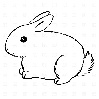  7. Share your toys.				 22. Pick up toys.8. Tell a joke.					23. Say, “Goodnight.”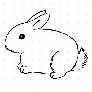 9. Blow a kiss.					24. Set the table.10. Fold the laundry				25. Give a compliment.11. Smile!					 26. Ask someone if they need help.12. Say, “I love you.”                                         	 27. Give a hug.13. Pick up litter.    				29. Put your clothes away.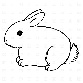 14. Make your family an Easter Card.                     30. Blow a kiss.                                 15.  Help a parent or a sibling.                                 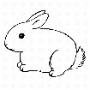 